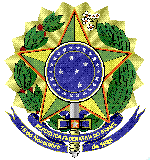 MINISTÉRIO DA EDUCAÇÃOUNIVERSIDADE FEDERAL FLUMINENSEPRO REITORIA DE ADMINISTRAÇÃOANEXO III - MODELO DE PROPOSTA COMERCIAL E DISPENSA DE VISTORIA(em papel timbrado do licitante)[Cidade], [dia] de [mês] de 2024.À Universidade Federal FluminenseA/C: Coordenação de Licitação da Pró-Reitoria de AdministraçãoAssunto: Referência Edital de Licitação por Pregão Eletrônico n.º 90.019/2024 Valor total da proposta DE DESCONTO (por extenso) para o 1: _____________________ por cento.Valor total da proposta DE DESCONTO (por extenso) para o 2: _____________________ por cento.Prezados Senhores:Declaramos que a empresa _____________________________, inscrita no CNPJ___________________, estabelecida no endereço ____________________________________________, e-mail ____________, apresenta e submete à apreciação de V.Sas. nossa Proposta relativa à Permissão de Uso de espaço físico para exploração comercial de lanchonete junto ao Insti tuto de Química e ao Departamento Anatômico do ampus Valonguinho, imóveis sito a Rua Outeiro São João Bati sta s/nº, Centro, Niterói – RJ  do Pregão Eletrônico em epígrafe. O valor percentual da proposta para o item X é de _____ % (inserir valor da proposta extenso). O prazo de validade da Proposta é de 60 (sessenta) dias, a partir da data limite estabelecida para o recebimento e abertura das propostas.:O prazo de vigência do contrato é de 30 (trinta) meses, a contar da data de assinatura do contrato.Declaramos expressamente, que nos preços propostos, estão inclusas todas as despesas concernentes ao serviço a ser executado, de acordo com o edital e seus anexos.Acompanham a presente proposta, os documentos requeridos, e aproveitamos para confirmar nosso endereço para eventual correspondência.Identificação dos dados básicos do Licitante:CNPJ: _____________________________Razão Social: _________________________________________________________Endereço ____________________________________________________________Telefone_______________________ E-mail institucional ________________________________Identificação do Responsável para Assinatura do Contrato:Nome: _________________________________________________________Documento de Identidade n.º ________________; Órgão expedidor:__________CPF/MF n.º ______________________________E-mail __________________________________Telefone_____________________*Declaro encaminhar cópias digitalizadas da Identidade e CPF do responsável para assinatura do Contrato.Declaramos por fim que visando concorrer no Pregão nº 90.019/2024 da Universidade Federal Fluminense, DECLARA ter pleno conhecimento das informações constantes do respectivo instrumento convocatório e seus anexos, tendo optado por não realizar a vistoria prévia ao local de cessão de uso do objeto da contratação, ciente de que, em razão disso, não lhe será permitido atribuir qualquer futura alegação de óbice, dificuldade ou custo não previsto para a execução do contrato, assumindo-se, portanto, conhecedor das condições e peculiaridades inerentes à natureza dos trabalhos e total responsável por fatos decorrentes dessa opção (em caso de vistorias realizadas, suprimir esse subitem e encaminhar o Anexo IV – Termo de Vistoria). Atenciosamente______________________________________________[Assinatura do Representante Legal e carimbo da Empresa]PROPOSTA DE DESCONTO SOBRE CADA ITEM DO CARDÁPIO PARA O ITEM 1 (%)__,__%PROPOSTA DE DESCONTO SOBRE CADA ITEM DO CARDÁPIO PARA O ITEM 2(%)__,__%ITEM 1 - LANCHONETE RELATIVA AO INSTITUTO DE QUÍMICAITEM 1 - LANCHONETE RELATIVA AO INSTITUTO DE QUÍMICAITEM 1 - LANCHONETE RELATIVA AO INSTITUTO DE QUÍMICAITEM 1 - LANCHONETE RELATIVA AO INSTITUTO DE QUÍMICAITEM 1 - LANCHONETE RELATIVA AO INSTITUTO DE QUÍMICAITEM 1 - LANCHONETE RELATIVA AO INSTITUTO DE QUÍMICAITEMESPECIFICAÇÃOUNIDADE DE FORNECIMENTOVALOR DE REFERÊNCIA (R$)PERCENTUAL DE DESCONTO (%)VALOR COM DESCONTO (R$)1ÁGUA MINERAL SEM GÁS 500 MLCOPO ou GARRAFA4,652CAFÉ EXPRESSO 50MLDOSE5,423CAFÉ COM LEITE 120 MLDOSE8,354CHOCOLATE QUENTE 120 MLDOSE9,405GUARANÁ 290 MLCOPO, GARRAFA ou CAIXA4,476REFRIGERANTE 200 MLCOPO, GARRAFA ou LATA6,187SUCO NATURAL 200 MLCOPO, GARRAFA ou CAIXA8,468CHÁ GELADO 200 MLCOPO, GARRAFA ou CAIXA7,039	SALGADO 150GUNIDADE9,5010TORTAS OU BOLOS 150GUNIDADE9,98TOTALTOTALTOTAL73,44%ITEM 2 - LANCHONETE RELATIVA AO DEPARTAMENTO ANATÔMICOITEM 2 - LANCHONETE RELATIVA AO DEPARTAMENTO ANATÔMICOITEM 2 - LANCHONETE RELATIVA AO DEPARTAMENTO ANATÔMICOITEM 2 - LANCHONETE RELATIVA AO DEPARTAMENTO ANATÔMICOITEM 2 - LANCHONETE RELATIVA AO DEPARTAMENTO ANATÔMICOITEM 2 - LANCHONETE RELATIVA AO DEPARTAMENTO ANATÔMICOITEMESPECIFICAÇÃOUNIDADE DE FORNECIMENTOVALOR DE REFERÊNCIA (R$)PERCENTUAL DE DESCONTO (%)VALOR COM DESCONTO (R$)1ÁGUA MINERAL SEM GÁS 500 MLCOPO ou GARRAFA4,652CAFÉ EXPRESSO 50MLDOSE5,423CAFÉ COM LEITE 120 MLDOSE8,354CHOCOLATE QUENTE 120 MLDOSE9,405GUARANÁ 290 MLCOPO, GARRAFA ou CAIXA4,476REFRIGERANTE 200 MLCOPO, GARRAFA ou LATA6,187SUCO NATURAL 200 MLCOPO, GARRAFA ou CAIXA8,468CHÁ GELADO 200 MLCOPO, GARRAFA ou CAIXA7,039	SALGADO 150GUNIDADE9,5010TORTAS OU BOLOS 150GUNIDADE9,98TOTALTOTALTOTAL73,44%